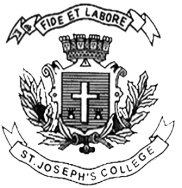 ST. JOSEPH’S COLLEGE (AUTONOMOUS), BENGALURU-27BACHELOR OF VISUAL COMMUNICATION – VI SEMESTERSEMESTER EXAMINATION: APRIL 2017 VC 6113 Television Production - IITime-3hrs							Max Marks-100This paper contains ONE printed page and THREE partsI. Write short notes on any FOUR of the following in 100 words each.  (4X5= 20)1. Platform and wagons2. Blocking3. Script marking4. Teleprompter5. Television performers and talentsII. Answer any FIVE of the following in 300 words each.      		 (5X10 = 50)6. Explain technical and non-technical Production personnel.7. Explain different roles of a director8. Explain Line producer: Host and Watchdog.9. Explain effect to cause model.10. Explain the things to be followed in multi camera directing11. What is scheduling? Explain different process of scheduling.II. Answer any TWO of the following in 400 words each.   	    (2X15 = 30)12. Sketch a detailed floor plan and a light plot for a game show and explain your techniques13. Explain different stages of Pre Production in detail.14. Come up with a script, shooting plan and production schedule for a 30 sec TV commercial VC-6113-A-17